J. angielski zerówka i przedszkole 05.05.2020Oglądamy film i powtarzamy słówka:https://www.youtube.com/watch?v=p-qkPegNtbcPrzypominamy sobie piosenkę:https://www.youtube.com/watch?v=uOsJouK7YN4Kolorujemy obrazek: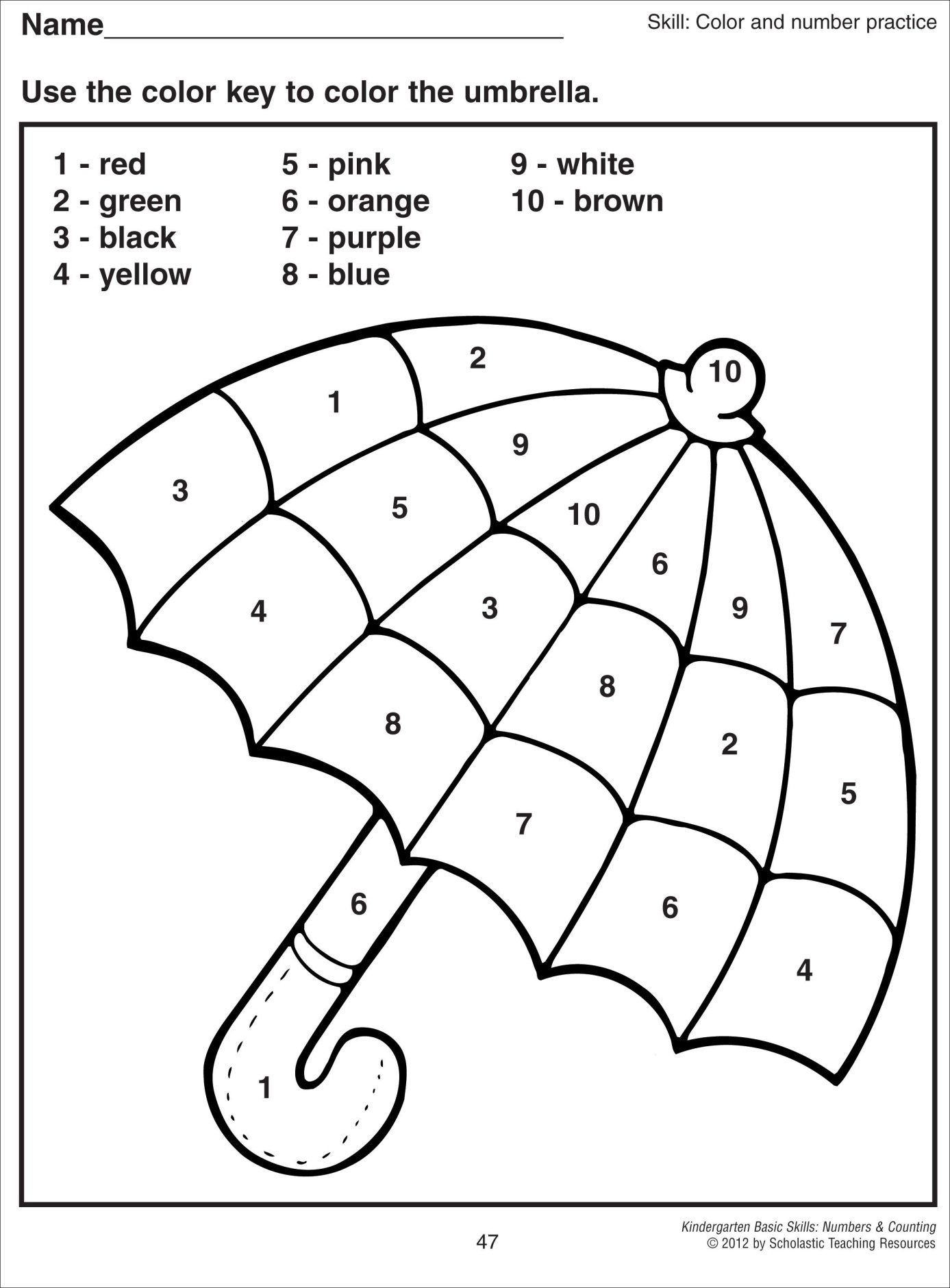 